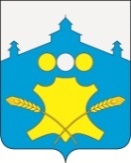 АдминистрацияБольшемурашкинского муниципального районаНижегородской областиПОСТАНОВЛЕНИЕ              27.06.2016г.                                                                №  339О проведении аукциона на право заключения договора аренды муниципального недвижимого имущества для субъектов малого и среднего предпринимательства и организаций, образующих инфраструктуру поддержки субъектов малого и среднего предпринимательстваВ соответствии со ст.209, ст.215 Гражданского кодекса Российской Федерации, Федеральным законом Российской Федерации от 26.07.2006  № 135-ФЗ «О защите конкуренции», Федеральным законом Российской Федерации от 24.07.2007 № 209-ФЗ «О развитии малого и среднего предпринимательства в Российской Федерации», приказом Федеральной антимонопольной службы от 10.02.2010 № 67 «О порядке проведения конкурсов или аукционов на право заключения договоров аренды, договоров безвозмездного пользования, договоров доверительногоуправления имуществом, иных договоров, предусматривающих переход прав в отношении государственного или муниципального имущества, и перечне видов имущества, в отношении которого заключение указанных договоров может осуществляться путём проведения торгов в форме конкурса», решением Земского собрания Большемурашкинского муниципального района от 24.12.2010 № 107 «Об утверждении Перечня муниципального имущества Большемурашкинского муниципального района, предназначенного  для предоставления во владение и (или) пользование субъектам малого и среднего предпринимательства и организациям, образующим инфраструктуру поддержки субъектов малого и среднего предпринимательства» (в редакции от 28.03.2014г. № 19, от 10.06.2016 № 40), на основании отчёта № 167-16 об оценке рыночной стоимости права пользования нежилым зданием по состоянию на 22.06.2016г., в целях оказания имущественной поддержки субъектам малого и среднего предпринимательства, осуществляющим свою деятельность на территории района, администрация Большемурашкинского муниципального района п о с т а н о в л я е т:     1.Провести аукцион открытый по  форме подачи предложений о цене на право заключения договора аренды недвижимого имущества, находящегося в собственности Большемурашкинского муниципального района, для субъектов малого среднего предпринимательства и организаций,  образующих инфраструктуру поддержки субъектов малого и среднего предпринимательства  (далее – аукцион).      2.Установить:     2.1.Объект аренды: нежилое здание, общей площадью 51,2 кв.м., расположенное по адресу: Нижегородская область, Большемурашкинский район, р.п.БольшоеМурашкино, ул.Свободы, д.71.     2.2.Срок аренды: 5 (пять) лет.     2.3.Целевое назначение: магазин, организация общественного питания, деятельность ресторанов и кафе.     2.4.Начальная (минимальная) цена договора: начальный размер арендной платы за 1 месяц – 7934 (Семь  тысяч девятьсот тридцать четыре) рубля без учёта НДС, коммунальных услуг и прочих платежей и сборов.     2.5.Размер задатка: 20 процентов от начальной (минимальной) цены договора.     2.6.Участниками аукциона могут являться только субъекты малого и среднего предпринимательства и организации, образующие инфраструктуру поддержки субъектов малого и среднего предпринимательства.     2.7.Передача,  переуступка прав пользования объектом аренды по любым видам договоров или сделок (залог, субаренда, внесение вклада в уставный (складочный) капитал  юридических лиц и прочее) третьим лицам не допускается.3.Комитету по управлению экономикой администрации Большемурашкинского муниципального района – организатору торгов:     3.1.Подготовить и утвердить аукционную документацию по проведению аукциона.     3.2.Обеспечить размещение информации о проведении аукциона на официальном сайте Российской Федерации в сети «Интернет» - www.torgi.gov.ru.     3.3.Аукцион провести в 3 квартале 2016 года.     4.Создать комиссию по проведению указанного в пункте 1 аукциона. Утвердить состав комиссии согласно приложению № 1.     5.Утвердить порядок работы комиссии   по проведению аукциона на право заключения договора аренды недвижимого имущества, находящегося в собственности Большемурашкинского муниципального района, для субъектов малого и среднего предпринимательства и организаций, образующих инфраструктуру поддержки субъектов малого и среднего предпринимательства, согласно приложению  № 2.Глава администрации района                                       Н.А.Беляков     ПРИЛОЖЕНИЕ № 1к постановлению администрации Большемурашкинского муниципального районаот  27.06.2016г. № 339СОСТАВкомиссии по проведению аукциона на право заключения договора аренды  недвижимого имущества, находящегося в собственности Большемурашкинского муниципального района, для субъектов малого и среднего предпринимательства и организаций, образующих инфраструктуру поддержки субъектов малого и среднего предпринимательстваДаранов Р.Е.                    – заместитель главы администрации района,                                             председатель комитета по управлению экономикой                                              администрации района, заместитель председателя                                             Совета по развитию предпринимательства                                             Большемурашкинского района,                                             председатель комиссии.Жукова Н.В.                    – начальник отдела имущественных отношений                                             комитета по управлению экономикой                                             администрации района, заместитель председателя                                             комиссии     Члены комиссии:Лобанова Н.В.                 – начальник финансового управления                                             администрации   района.Путримова В.И.              – заместитель председателя комитета по управлению                                             экономикой администрации района, секретарь Совета по                                             развитию предпринимательства Большемурашкинского                                             района.Масанов А.А.                  – начальник отдела капитального строительства и архитектуры  администрации района.Лазарева Г.М.                  – начальник сектора правовой, организационной,                                             кадровой работы и информационного обеспечения                                             администрации района.Горшкова С.Е.                 – главный специалист  отдела имущественных отношений                                             комитета по управлению экономикой                                            администрации   района.Шахтанов С.Ю.              – индивидуальный предприниматель,                                             член Совета по развитию предпринимательства                                            Большемурашкинского района                                            (по согласованию)ПРИЛОЖЕНИЕ № 2к постановлению администрации Большемурашкинского муниципального районаот  27.06.2016г. № 339ПОРЯДОК РАБОТЫкомиссии по проведению аукциона на право заключения договора аренды недвижимого имущества, находящегося в собственности Большемурашкинского муниципального района, для субъектов малого и среднего предпринимательства и организаций, образующих инфраструктуру поддержки субъектов малого и среднего предпринимательства     1.ОБЩИЕ ПОЛОЖЕНИЯ.     1.1.Настоящий Порядок определяет основные функции и порядок работы комиссии по проведению аукциона на право заключения договора аренды недвижимого  имущества, находящегося в  муниципальной собственностью Большемурашкинского муниципального района, для субъектов малого и среднего предпринимательства и организаций, образующих инфраструктуру поддержки субъектов малого и среднего предпринимательства  (далее –Аукционная комиссия).1.2.Аукционная комиссия в своей деятельности руководствуется Гражданским кодексом Российской Федерации, Федеральным законом от 26.07.2006г. № 135-ФЗ «О защите конкуренции», Приказом Федеральной Антимонопольной службы от 10.02.2010г. № 67 «О порядке проведения конкурсов или аукционов на право заключения договоров аренды, договоров безвозмездного пользования, договоров доверительного управления имуществом, иных договоров, предусматривающих переход прав  в отношении государственного или муниципального имущества, и перечне видов имущества, в отношении которого заключение указанных договоров может осуществляться путем проведения торгов в форме конкурса» и иными нормативными правовыми актами.     1.3.Аукционная комиссия рассматривает вопросы и принимает решения в пределах её компетенции.     1.4.Аукционная комиссия сформирована из представителей администрации Большемурашкинского муниципального района и представителей Совета по развитию предпринимательства Большемурашкинского района. Число членов Аукционной комиссии должно быть не менее пяти человек.     2.КОМПЕТЕНЦИЯ АУКЦИОННОЙ КОМИССИИ.     2.1.В компетенцию Аукционной комиссии входят следующие полномочия и функции:-рассмотрение заявок на участие в аукционе и отбор участников аукциона;-ведение протокола рассмотрения заявок на участие в аукционе;-проведение регистрации явившихся на аукцион участников аукциона с открытой формой подачи о цене (их представителей);-выбор аукциониста из числа членов аукционной комиссии путем открытого голосования членов аукционной комиссии большинством голосов;-ведение протокола аукциона;-ведение протокола об отказе от заключения договора;-ведение протокола об устранении заявителя или  участника аукциона от участия в аукционе;-осуществление иных функций в соответствии с действующим законодательством.     3.ОРГАНИЗАЦИЯ РАБОТЫ АУКЦИОННОЙ КОМИССИИ.     1.Возглавляет работу Аукционной комиссии председатель комиссии.     2.В случае отсутствия председателя Аукционной комиссии его обязанности выполняет заместитель председателя комиссии.     3.Заседания Аукционной комиссии проводятся в сроки, установленные аукционной документацией, а также иными нормативными правовыми актами о проведении аукционов.     4.В процессе заседания Аукционной комиссии ведется протокол соответствующего заседания.     5.Аукционная комиссия правомочна осуществлять функции, предусмотренные частью 2 настоящего Порядка, если на заседании комиссии присутствует не менее пятидесяти процентов общего числа её членов.     6.Члены Аукционной комиссии должны быть уведомлены о месте, дате и времени проведения заседания комиссии.     7.Члены Аукционной комиссии лично участвуют в заседаниях и подписывают протоколы заседаний комиссии.     8.Решения Аукционной комиссии принимаются открытым голосованием простым большинством голосов членов комиссии, присутствующих на заседании. Каждый член комиссии имеет один голос.